комитет образования, науки  и молодежной политики Волгоградской областигосударственное бюджетное профессиональное образовательное учреждение«Волгоградский профессиональный техникум кадровых ресурсов»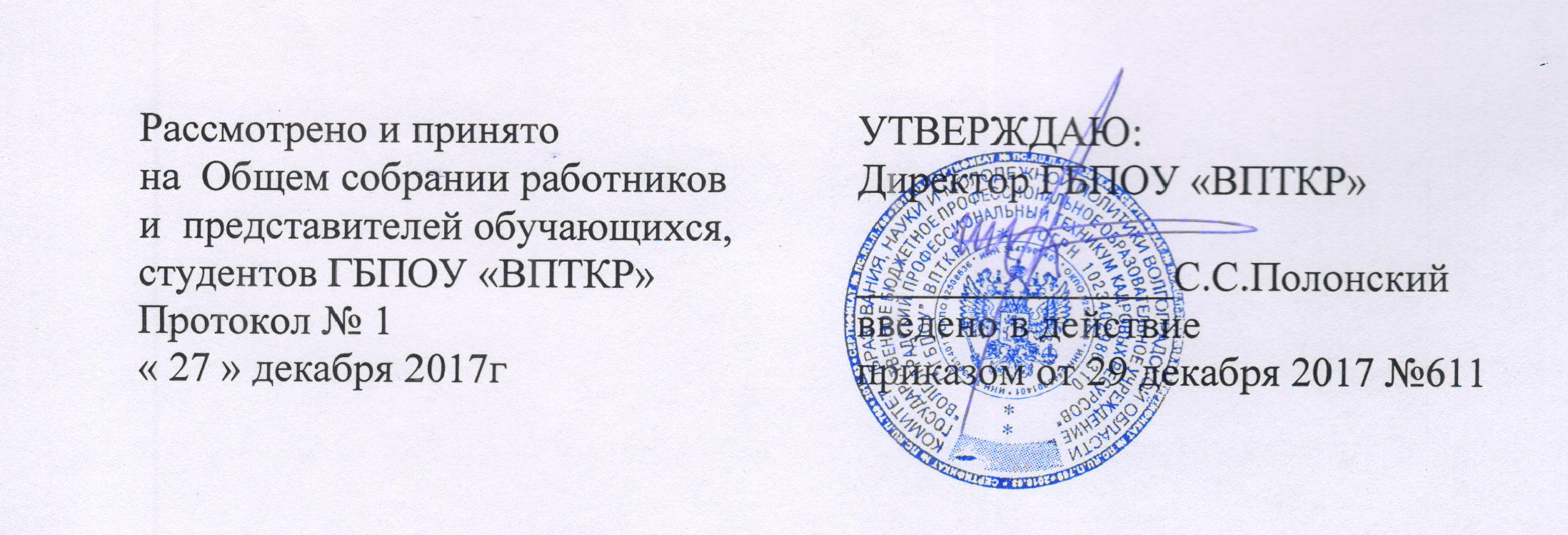 ПОЛОЖЕНИЕ О КОМИССИИ ПО ПЕРЕВОДУСТУДЕНТОВ ГБПОУ "ВПТКР" С ПЛАТНОГО ОБУЧЕНИЯ НА БЕСПЛАТНОЕОбщие положения1.1. Комиссия ГБПОУ «ВПТКР» по переводу студентов с платного обучения на бесплатное (далее – Комиссия) создается в соответствии с настоящим Положением, которое разработано в соответствии с:- Федеральным законом РФ от 29 декабря 2012 г. № 273-ФЗ «Об  образовании в Российской Федерации»; - Приказом Министерства образования и науки РФ от 6 июня 2013 г. N 443
"Об утверждении Порядка и случаев перехода лиц, обучающихся по образовательным программам среднего профессионального и высшего образования, с платного обучения на бесплатное" (с изменениями и дополнениями 25 сентября 2014 г., 7 апреля 2017 г.)- Уставом техникума.1.2. Комиссия осуществляет свою деятельность как коллективный орган для организации порядка перехода лиц, обучающихся по образовательным программам среднего образования, с платного обучения на бесплатное. 1.3. Комиссия создаётся и ликвидируется приказом директора техникума на учебный год. 1.4. Комиссия осуществляет свою деятельность при взаимодействии с представителем студенческого совета техникума. Состав и порядок формирования Комиссии2.1. Состав Комиссии утверждается приказом директора техникума в начале учебного года, не позднее 10 сентября. 2.2. В состав Комиссии входят: заместитель директора по учебно-производственной работе; заведующий отделением; заместитель директора по воспитательной работе; юристконсульт;2.3. Председателем Комиссии является заместитель директора по УПР. Содержание деятельности Комиссии3.1. Основой деятельности Комиссии является: обеспечение реализации порядка перехода лиц, обучающихся по образовательным программам среднего образования, с платного обучения на бесплатное. 3.2. К компетенции Комиссии относится определение критериев, а также внесение предложений по совершенствованию порядка перехода лиц, обучающихся по образовательным программам среднего образования, с платного обучения на бесплатное. Регламент работы и отчётностьЗаседания Комиссии проводятся по мере поступления заявлений отстудентов о переходе с платного обучения на бесплатное. Заседания Комиссии проводятся с приглашением представителястуденческого совета техникума.4.3.    Заседание Комиссии считается правомочным при условии присутствия на нем не менее 2/3 членов комиссии. 4.3. По всем рассматриваемым вопросам Комиссия принимает решения, организует и контролирует их исполнение. Решение Комиссии принимается простым большинством голосов от числа присутствующих членов комиссии. 4.4. Рассмотрение вопросов на заседании Комиссии оформляется протоколом, который подписывается председателем и секретарём комиссии. 4.5. Окончательное решение о  переходе с платного обучения на бесплатное оформляется приказом директора техникума. 4.6. Приказ  о переходе с платного обучения на бесплатное доводится кураторами до сведения студентов. Права и ответственность5.1. Комиссия имеет право: а) принимать решения по вопросам, входящим в её компетенцию, давать разъяснения по указанным вопросам; б) взаимодействовать со структурными подразделениями техникума для получения материалов и необходимой информации при решении вопросов, относящихся к её компетенции. 5.2. Комиссия несёт ответственность за своевременное и качественное выполнение задач, определённых настоящим Положением.